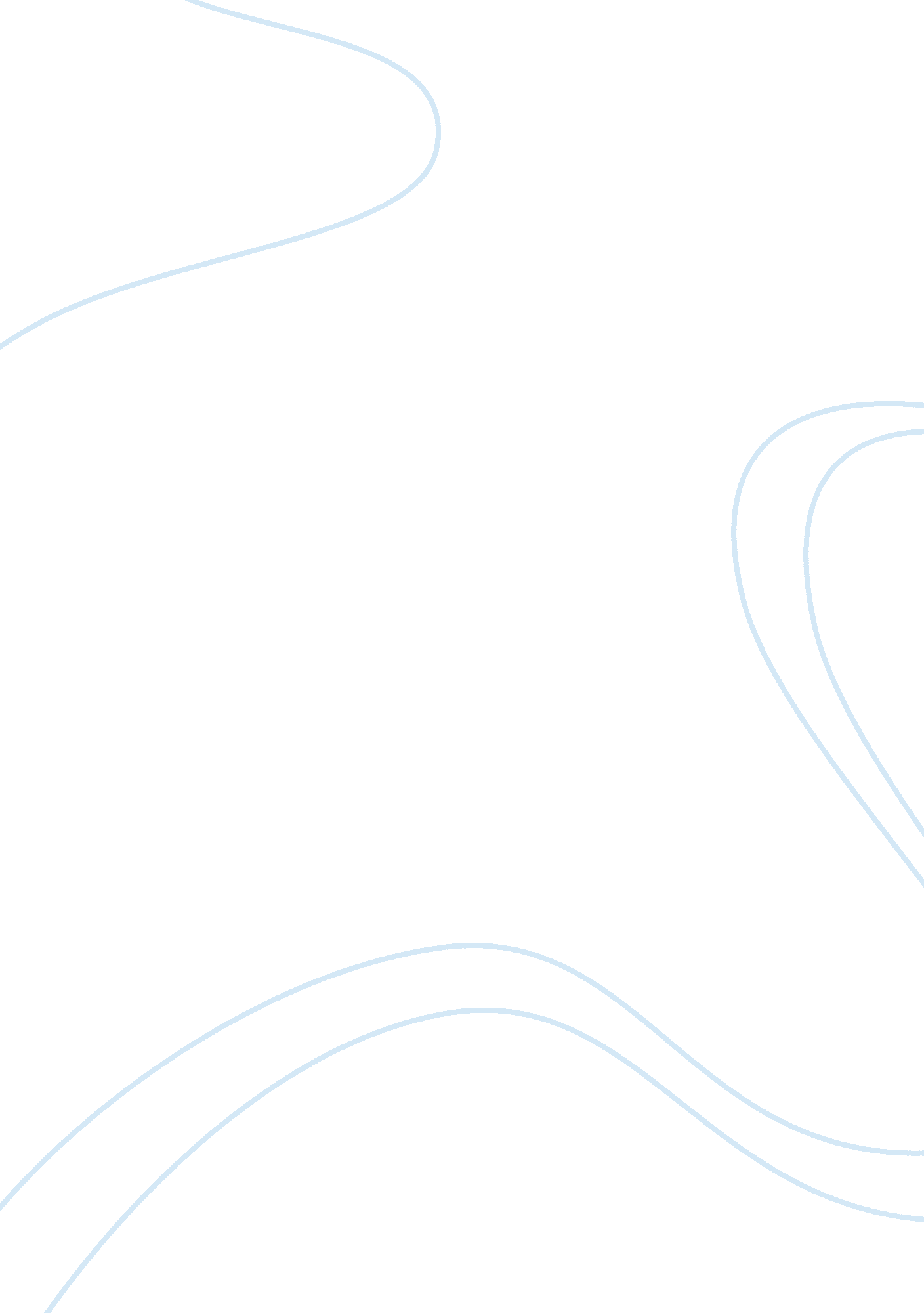 Catch a killer essay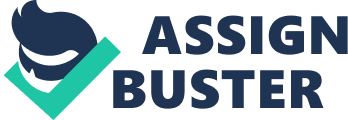 The novel Catch A Killer by George Woods is a suspenseful story about a twelve year old boy who witnesses a murder. In the end of the novel, the antagonist Craig Corso is killed by Officer Tawney. Craig got what he deserved because he kidnapped and tortured Andrew Morgan, he murdered two innocent police officers, and attempted to murder Officer Tawney as well as Andrew. There are many different points in this novel that support the theory that Craig deserves to die. Firstly, at the end of the story Officer Tawney discovers Craig and a kidnapped Andrew in the Woods. Now, instead of owning up to his prior mistake Craig ignores the officer’s warnings and instructions. He then immediately starts shooting in the officer’s direction. Not only did Craig commit a kidnapping offence, he also could have murdered an officer of the law. However, that was not his only attempt at murder. Throughout his entire kidnapping offence he tried many times to take the life of innocent Andrew. His unsuccessful murderous attempts include him strangling, suffocating, shooting at, and even the desperate attempt of clubbing Andrew in the head with a rock. Both Andrew and Tawney are innocent people who never caused Craig Corso any harm or threat what so ever. Now, Andrew and Tawney have to live the rest of their lives with the horrible memory of Corso nearly taking both of their lives. The second reason that proves Craig got what he deserved is the fact that he killed two innocent police officers. It began with loner Craig Corso looking for somewhere to go to get out of the cold. This is when he invaded the Batten’s house, when he realized that it was empty. When the Police Officers came to investigate, Craig ran and hid in the basement. Corso immediately jumps to the conclusion that the men entering the basement were the redneck men who had severely beaten Craig several years ago. Before he really noticed who the men were, Craig decided to open fire in the dark basement. In that instance he took two completely innocent officers’ lives. He killed the officers without giving them a chance to explain who they where or why they were at the abandoned house. His careless actions resulted in children without fathers, and wives without husbands. Craig didn’t even feel remorse for the actions he committed. He even left them lying there dead, and only cared about how he could get away a free man. The last reason that proves Craig got what he deserved is the fact that he kidnapped and tortured Andrew Morgan. In the beginning of the novel, when Craig discovered that Andrew had witnessed his murders, he grabbed him and tried to kill Andrew by strangling him. The rest of the time Andrew spend with Craig was just a horrifying. Once they left the scene of the crime, Craig practically dragged Andrew by a rope on an eight mile journey into the mountains. On the way to Corso’s destination Andrew was abused in more ways the just physical. Craig Corso’s abuse took a serious toll on Andrews’s mental stability. Craig even forced a sock into Andrews’s mouth causing him, at one point to almost loose consciousness. Craig caused Andrew so much pain, all the horrible things he did will haunt Andrew for the rest of his life. In conclusion Craig Corso deserved to die because he kidnapped and tortured Andrew Morgan, he murdered two innocent police officers, and he attempted to murder officer Tawney as well as Andrew. Craig was a cold blooded killer who had nothing more to live for and sometimes when people have nothing to life for they try and take the will to live away from others. Craig did that to the two police officers he killed but he could never take that away from Andrew. 